平成27年度九州大学春季バレーボール男子1部リーグレギュラーラウンド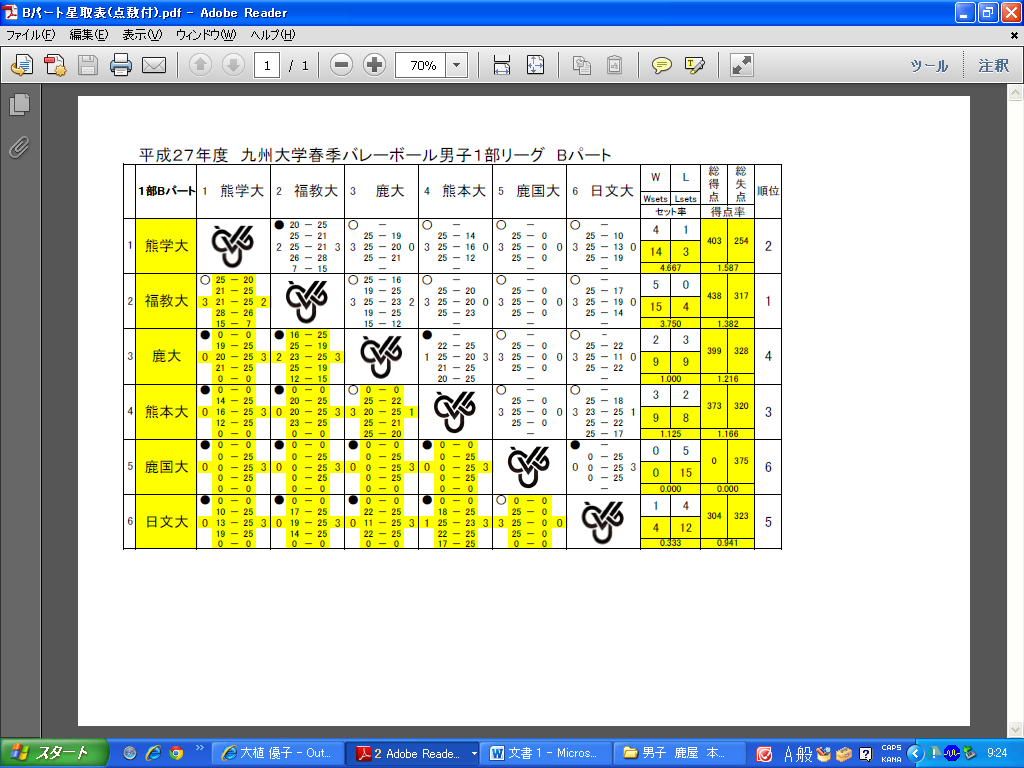 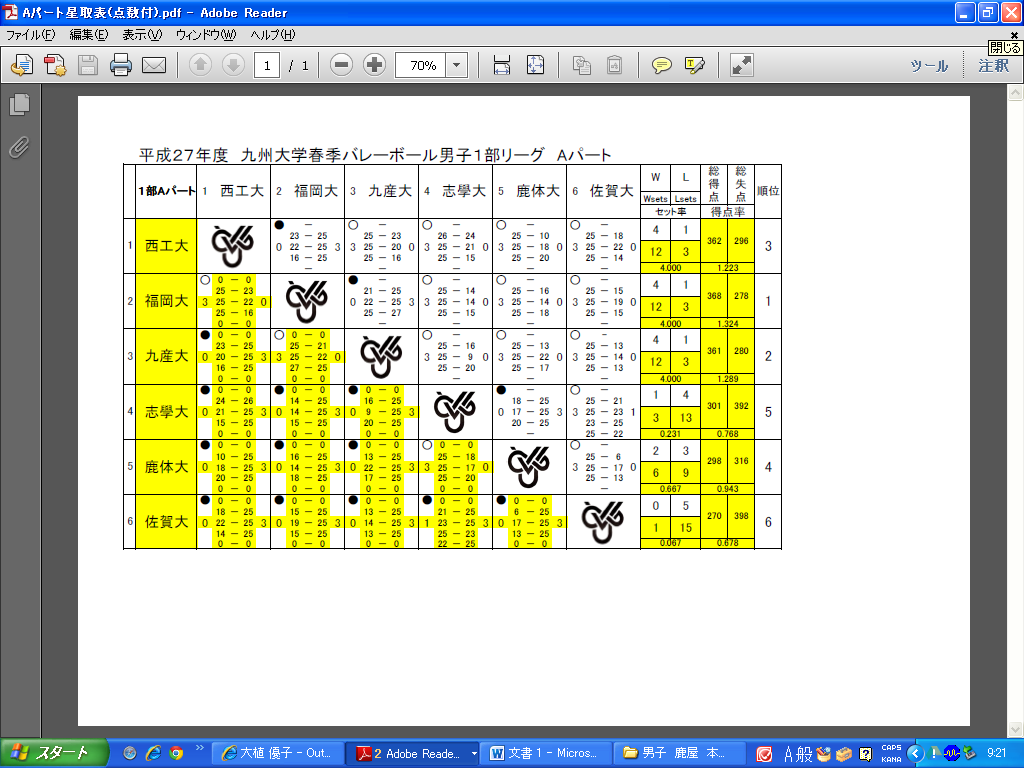 